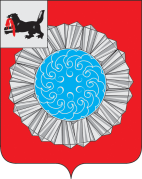 АДМИНИСТРАЦИЯ МУНИЦИПАЛЬНОГО ОБРАЗОВАНИЯ СЛЮДЯНСКИЙ РАЙОНП О С Т А Н О В Л Е Н И Ег. Слюдянкаот 29.04.2019г. № 310О внесении изменений в постановлениеадминистрации муниципального образованияСлюдянский район от 08.06.2017 г. № 311 «Об  утверждении административного регламента предоставления муниципальной услуги «Установление сервитута в отношении земельногоучастка, находящегося в муниципальной собственностимуниципального образования Слюдянский район»На основании экспертного заключения ИОГКУ «Институт законодательства и правовой информации имени М.М. Сперанского» от 29 марта 2019 года № 775 на муниципальный нормативный правовой акт, руководствуясь статьями  38, 47 Устава муниципального образования Слюдянский район (новая редакция), зарегистрированного постановлением Губернатора Иркутской области от 30 июня 2005 года № 303-П, ПОСТАНОВЛЯЮ:1. Внести в постановление администрации муниципального образования Слюдянский район от 08.06.2017 г. № 311 «Об утверждении административного регламента предоставления муниципальной услуги «Установление сервитута в отношении земельного участка, находящегося в муниципальной собственности муниципального образования Слюдянский район» следующие изменения:1.1. Пункты 24, 59 административного регламента исключить.1.2. Пункт 43 административного регламента изложить в следующей редакции:«43. Уполномоченный орган обеспечивает инвалидам (включая инвалидов, использующих кресла-коляски и собак-проводников):1) сопровождение инвалидов, имеющих стойкие расстройства функции зрения и самостоятельного передвижения, и оказание им помощи в здании уполномоченного органа;2) допуск в здание уполномоченного органа собаки-проводника при наличии документа, подтверждающего ее специальное обучение и выдаваемого по форме и в порядке, которые определяются федеральным органом исполнительной власти, осуществляющим функции по выработке и реализации государственной политики и нормативно-правовому регулированию в сфере социальной защиты населения;3) оказание должностными лицами уполномоченного органа помощи инвалидам в преодолении барьеров, мешающих получению ими услуг наравне с другими лицами.В случаях, если здание невозможно полностью приспособить с учетом потребностей инвалидов, уполномоченный орган до его реконструкции или капитального ремонта принимает согласованные с одним из общественных объединений инвалидов, осуществляющих свою деятельность на территории муниципального образования Слюдянский район, меры для обеспечения доступа инвалидов к месту предоставления муниципальной услуги.».1.3. Пункт 64 административного регламента изложить в следующей редакции:«64. При поступлении в уполномоченный орган заявления и прилагаемых к нему документов должностное лицо уполномоченного органа, ответственное за прием и регистрацию документов:1) осуществляет их регистрацию в порядке, предусмотренном пунктом 41 настоящего административного регламента – в течение одного рабочего дня со дня их получения;2) передает их должностному лицу уполномоченного органа, ответственному за рассмотрение заявления - в течение одного рабочего дня со дня их регистрации.».1.4.  Пункт 71 административного регламента изложить в следующей редакции:«71. Должностное лицо уполномоченного органа в срок не более чем тридцать календарных дней со дня получения заявления и прилагаемых к нему документов:1) осуществляет подготовку:1.1) уведомления о возможности заключения соглашения об установлении сервитута в предложенных заявителем границах;1.2) предложения о заключении соглашения об установлении сервитута в иных границах с приложением схемы границ сервитута на кадастровом плане территории;1.3) проекта соглашения об установлении сервитута в случае, если указанное в пункте 1 статьи 39.26 Земельного кодекса Российской Федерации заявление предусматривает установление сервитута в отношении всего земельного участка, или в случае, предусмотренном пунктом 4 статьи 39.25 настоящего Кодекса;1.4) решения об отказе в установлении сервитута с указанием оснований такого отказа.2) обеспечивает согласование и подписание указанных документов.».1.5. Пункт 88 административного регламента изложить в следующей редакции:«88. С целью обжалования решений и действий (бездействия) уполномоченного органа, а также должностных лиц уполномоченного органа, заявитель вправе обратиться в уполномоченный орган с жалобой на решения и действия (бездействие) уполномоченного органа, а также должностных лиц уполномоченного органа (далее - жалоба)».2. Опубликовать настоящее постановление в специальном выпуске газеты «Славное море», а также разместить на официальном сайте администрации муниципального образования Слюдянский район в информационно-телекоммуникационной сети «Интернет»: www.sludyanka.ru, в разделе «Администрация муниципального района/МКУ «Комитет по управлению муниципальным имуществом и земельным отношениям муниципального образования Слюдянский район»/Положения, административные регламенты».3. Контроль за исполнением настоящего постановления возложить на председателя МКУ «Комитет по управлению муниципальным имуществом и земельным отношениям муниципального образования Слюдянский район», заместителя мэра муниципального образования Слюдянский район Стаценскую Л.В.Мэр муниципального образованияСлюдянский район                                                           		                	А.Г. Шульц